.Free download available from www.discoveramerica.com(16 count Intro’ from where beat kicks in – 28 secs).Section 1 – Step Forward, Toe Touch, (Step Back, Toe Touch) x2, Step Forward, Toe Touch.Section 2 – Right Vine, Toe Touch, Left Vine With ¼ Turn Left, Scuff.Section 3 – Toe Struts, Rocking Chair.Section 4 – Rumba Box.Begin Again & Enjoy!Contact: joyce.plaskett1@btinternet.comAn Absolute Dream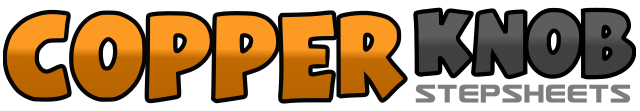 .......Count:32Wall:4Level:Absolute Beginner.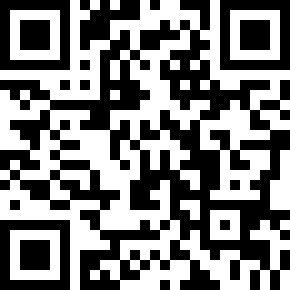 Choreographer:Joyce Plaskett (UK) - June 2012Joyce Plaskett (UK) - June 2012Joyce Plaskett (UK) - June 2012Joyce Plaskett (UK) - June 2012Joyce Plaskett (UK) - June 2012.Music:Land of Dreams (with Los Lobos & Bebel Gilberto) - Rosanne CashLand of Dreams (with Los Lobos & Bebel Gilberto) - Rosanne CashLand of Dreams (with Los Lobos & Bebel Gilberto) - Rosanne CashLand of Dreams (with Los Lobos & Bebel Gilberto) - Rosanne CashLand of Dreams (with Los Lobos & Bebel Gilberto) - Rosanne Cash........1-2Step forward on right (towards right diagonal), touch left toe beside right.3-4Step back on left (towards left diagonal), touch right toe beside left.5-6Step back on right (towards right diagonal), touch left toe beside right.7-8Step forward on left (towards left diagonal), touch right toe beside left. (12 o’clock)1-2Step right to right side, cross left behind right.3-4Step right to right side, touch left toe beside right.5-6Step left to left side, cross right behind left.7-8Make a quarter turn left, scuff right forward. (9 o’clock)1-2Touch right toe forward, drop right heel (taking weight).3-4Touch left toe forward, drop left heel (taking weight).5-6Rock forward on right, recover weight on left.7-8Rock back on right, recover weight on left. (9 o’clock)1-2Step right to right side, close left beside right.3-4Step back on right, hold.5-6Step left to left side, close rght beside left.7-8Step forward on left, hold. (9 o’clock)